Using recording frame step 1, record unto part whole model and place value charts and calculate:23x3=69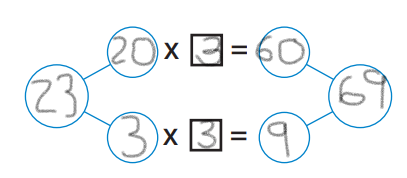 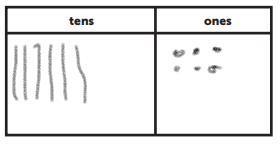 43x2=8634x2=6831x3=9313x3=3931x2=62